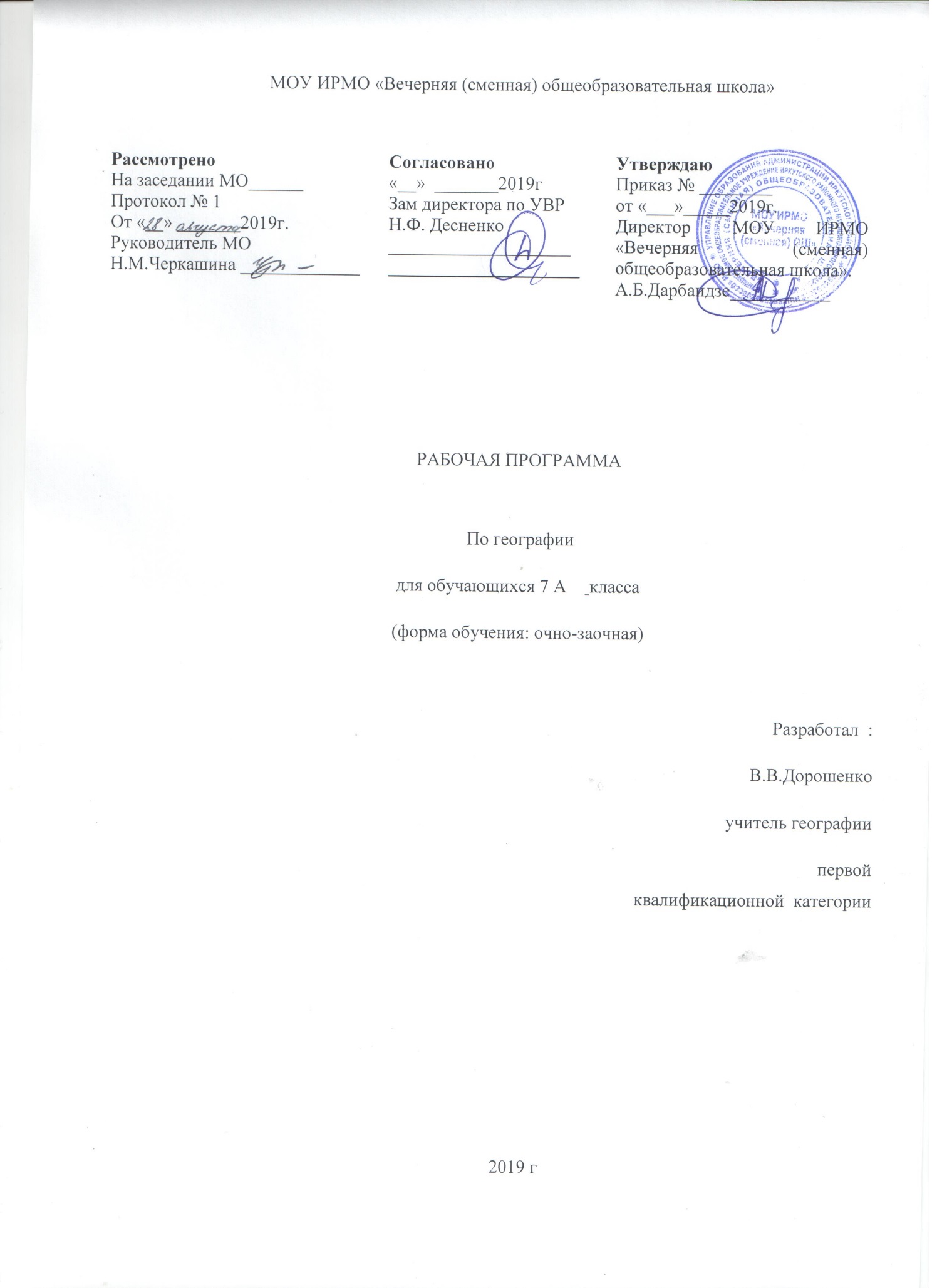 Пояснительная записка           Рабочая программа составлена   на основе     Федерального государственного образовательного стандарта    основного общего   образования (Приказ МО РФ от 17.12.2010 №1097)Примерной программы   основного общего образования по географии одобренной Федеральным учебно-методическим объединением по общему образованию (протокол №1/15 от 8.04.2015г. Авторской программы основного общего образования по географии. 5—9 классов : рабочая программа к линии УМК под ред. Алексеева А.И., Климановой О.А., Климанова В.В., Низовцева В.А. / Э. В. Ким. — М. : Дрофа, 2017. — 90с.«Положение о разработке и утверждении рабочих программ учебных предметов и курсов»  МОУ  ИРМО «Вечерняя (сменная)ОШ»Цель рабочей программы: обеспечить усвоение обучающимися знаний  об основных географических понятиях, закономерностях развития, размещения и взаимосвязи природы, населения и хозяйства разных территорий; формирования географических регионов в соответствии с природными и социально-экономическими факторами; о своей Родине – России во всем ее разнообразии и целостности; об окружающей среде и рациональном природопользовании; о целостном, многообразном и динамично изменяющемся мире, взаимосвязи природы, населения и хозяйства на всех территориальных уровнях, географических аспектах глобальных проблем человечества и путях их решения; методах изучения географического пространства, разнообразии его объектов и процессов.• освоение знаний об основных географических понятиях, географических особенностях природы, населения разных территорий; о своей Родине — России во всем ее разнообразии и целостности; об окружающей среде, путях ее сохранения и рационального использования;• овладение умениями ориентироваться на местности; использовать один из «языков» международного общения — географическую карту; применять географические знания для объяснения и оценки разнообразных явлений и процессов;• развитие познавательных интересов, интеллектуальных и творческих способностей в процессе наблюдений за состоянием окружающей среды, решения географических задач.• воспитание любви к своей местности, своему региону, своей стране, взаимопонимания с другими народами; экологической культуры, позитивного отношения к окружающей среде;• формирование способности и готовности к использованию географических знаний и умений в повседневной жизни, сохранению окружающей среды и социально-ответственному поведению в ней; адаптации к условиям проживания на определенной территории; самостоятельному оцениванию уровня безопасности окружающей среды как сферы жизнедеятельности.Общеучебные умения, навыки и способы деятельностиОрганизуя учебный процесс по географии на второй ступени обучения,   особое внимание обращается на общеобразовательное значение предмета. Изучение географии формирует не только определенную систему предметных знаний и целый ряд специальных географических умений, но также комплекс общеучебных умений, необходимых для:— познания и изучения окружающей среды; выявления причинно-следственных связей;— сравнения объектов, процессов и явлений; моделирования и проектирования;— ориентирования на местности, плане, карте; статистических материалах;— соблюдения норм поведения в окружающей среде; оценивания своей деятельности с точки зрения нравственных, правовых норм, эстетических ценностей.Особая  роль курса географии определяется тем, что помимо научно-ознакомительных функций, он сильнейшим образом влияет на становление мировоззрения и личностных качеств учащихся. Изучение географии в основной школе направлено на достижение следующих целей:- формирование знаний законов и закономерностей пространственно-временной организации географической оболочки и ее объектов разного масштаба (от материков до мелких ПТК), географических основ охраны природы и рационального природопользования;- формирование комплексного мышления и целостного восприятия территории, знаний и понимания географических закономерностей, понимания насущных проблем взаимодействия человека и природной среды;- подготовка учащихся к решению многих проблем: политических, экономических, социальных, экологических;- знакомство с основными факторами, принципами и направлениями формирования новой территориальной структуры российского общества, с путями перехода России к устойчивому развитию;- развитие ассоциативного мышления путем формирования географического образа мира, его крупных частей (материков и стран), своей страны и «малой родины».Для достижения данной цели необходимо решить следующие учебно-методические задачи:- формирование географической картины мира и общей культуры;- формирование географического (пространственно-временного) мышления, географического видения глобальных и локальных проблем, деятельно-ценностного отношения к окружающей среде;- осознание единства природы, хозяйства и населения – идеологии выживания человечества в единой социоприродной среде, решения проблем экологической безопасности и устойчивого развития природы и общества;- воспитание любви к своему краю, своей стране, уважения к другим народам и культурам.Курс географии направлен на достижение учащимися личностных (отражающих формирование ответственного отношения к учению, готовности и способности обучающихся к саморазвитию и самообразованию на основе мотивации к обучению и познанию), метапредметных (формируемых через освоение универсальных учебных действий, обеспечивающих овладение ключевыми компетенциями, составляющими основу умения учиться) и предметных результатов обучения, соответствующих требованиям федерального государственного образовательного стандарта основного общего образования.1.Общая характеристика курса географииСовременная география обладает естественнонаучным и социально-экономическим содержанием, комплексным, социальным, гуманистическим и другими подходами, поэтому лучше других наук подготовлена к разработке научных основ стратегии сохранения жизненной среды человечества, стратегии социального совершенствования для устойчивого развития общества, экономики и окружающей среды.Школьная география, формируя систему знаний о природных, социально-экономических, техногенных процессах и явлениях, готовит учащихся к практическому применению комплекса географических, геоэкологических, экономических и социальных знаний и умений в сфере общественно-географической деятельности.В рамках освоения данной дисциплины происходит реализация основных компонентов общего образования:социально-личностной компоненты:- подготовка учащихся быть адекватными окружающей географической действительности соответственно формирование личностной ценностно-поведенческой линии школьника-гражданина в сфере жизнедеятельности;- формирование интереса не только к географическому, но и к «очеловеченному» – индустриальному, историческому, культурологическому пространству;- выработка у учащихся геоэкологически оправданного поведения в повседневной жизни и формирование нравственно-ценностного отношения к окружающей среде в своей местности, регионе, стране и подготовка к решению разных социально ориентированных задач;- формирование эмоционально-ценностного отношения учащихся к миру, к природе, к деятельности способствует более эффективному усвоению других элементов содержания образования, развивает социально-ответственное поведение в природе и обществе, помогает адаптации к условиям проживания на определенной территории и стимулирует социальную активность человека;- развитие пространственного, средового и геоэкологического мышления в масштабах своего региона, страны и мира в целом и представления о современной географической картине миракак части общей научной картины мира. осознание пространственно-временного единства и взаимосвязи развития в географической действительности природных, социально-экономических, техногенных процессов и объектов;- понимание того, что судьбы человечества, народов и среды их обитания едины;- знание каждым человеком закономерностей развития географической оболочки совершенствование комплексного, географического мышления и экологически грамотного поведения – важных элементов общей культуры человека; - формирование экономической образованности, умения анализировать ситуацию на рынке труда и предпринимательской деятельности. Освоение начальных подходов к прогнозированию, оценке, моделированию и проектированию природной, хозяйственной и экологической ситуации и проблем в конкретных регионах;общекультурной компоненты:- формирование умений и навыков пользования разнообразными источниками информации, наблюдения на местности, решения доступных географических проблем; умелого применения знаний и навыков в субъектно-объектной практической деятельности, в том числе природопользовании с учетом хозяйственной целесообразности и экологических требований в конкретном географическом пространстве, что помогает оценить местные проблемы на фоне и с учетом развития страны и мира, выбрать верную политическую, экономическую и экологическую ориентацию. Именно знания и умения, приобретенные в школе, становятся базой развития географической компетентности представителей и руководителей исполнительной власти,  принимающих решения о ликвидации чрезвычайных ситуаций природного или техногенного характера, о ресурсопользовании.	В соответствии с базисным учебным (образовательным) планом курса географии на ступени основного общего образования предшествует курс «Окружающий мир», включающий определенные географические сведения. По отношению к курсу географии данный курс является пропедевтическим.2.Описание места курса географии в  учебном планеГеография в основной школе изучается с 5 по 9 класс. На изучение географии отводится в 7, 8 и 9 классах по 72 ч (2 ч в неделю). Опираясь на региональный примерный учебный план для образовательных организаций, реализующих   программы основного общего образования в очно-заочной форме обучения в  7,8,9 классах на изучение географии отводится 1 ч. в неделю (7,8-34  и 9-33 рабочие недели)Содержание курса географии в основной школе является базой для изучения общих географических закономерностей, теорий, законов, гипотез в старшей школе. Таким образом, содержание курса в основной школе представляет собой базовое звено в системе непрерывного географического образования и является основой для последующей уровневой и профильной дифференциации.Личностные, метапредметные и предметные результаты освоения учебного предметаЛичностные результаты:овладение на уровне общего образования законченной системой географических знаний и умений, навыками их применения в различных жизненных ситуациях;осознание ценности географического знания как важнейшего компонента научной картины мира;сформированность устойчивых установок социально-ответственного поведения в географической среде – среде обитания всего живого, в том числе и человека.Метапредметные результаты:умения организовывать свою деятельность, определять ее цели и задачи, выбирать средства реализации цели и применять их на практике, оценивать достигнутые результаты;умение вести самостоятельный поиск, анализ, отбор информации, ее преобразование, сохранение, передачу и презентацию с помощью технических средств и информационных технологий;организация своей жизни в соответствии с собственно значимыми представлениями о здоровом образе жизни, правах и обязанностях гражданина, ценностях бытия и культуры, социального взаимодействия;умение оценивать с позиций социальных норм собственные поступки и поступки других людей;умения взаимодействовать с людьми, работать в коллективах.умения ориентироваться в окружающем мире, выбирать целевые и смысловые установки в своих действиях и поступках, принимать решения.Предметные результаты:формирование представлений о географической науке, ее роли в освоении планеты человеком, о географических знаниях как компоненте научной картины мира, их необходимости для решения современных практических задач человечества и своей страны, в том числе задачи охраны окружающей среды и рационального природопользования;формирование первичных навыков использования территориального подхода как основы географического мышления для осознания своего места в целостном, многообразном и быстро изменяющемся мире и адекватной ориентации в нем;формирование представлений и основополагающих теоретических знаний о целостности и неоднородности Земли как планеты людей в пространстве и во времени, основных этапах ее географического освоения, особенностях природы, жизни, культуры и хозяйственной деятельности людей, экологических проблемах на разных материках и в отдельных странах;овладение основами картографической грамотности и использование географической карты как одного из «языков» международного общения;овладение основными навыками нахождения, использования географической информации;формирование умений и навыков использование разнообразных географических знаний в повседневной жизни для объяснения и оценки разнообразных явлений и процессов, самостоятельного оценивания уровня безопасности окружающей среды, адаптации к условиям территории проживания, соблюдения мер безопасности в случае природных стихийных бедствий и техногенных катастроф;формирование представлений об особенностях экологических проблем на различных территориях и акваториях, умений и навыков безопасного и экологически целесообразного поведения в окружающей среде.3.Содержание учебного предметаГеографическое образование в основной школе должно обеспечить формирование картографической грамотности, навыков применения географических знаний в жизни для объяснения, оценки и прогнозирования разнообразных природных, социально-экономических и экологических процессов и явлений, адаптации к условиям окружающей среды и обеспечения безопасности жизнедеятельности. Это позволяет реализовать заложенную в образовательных стандартах метапредметную направленность в обучении географии. Обучающиеся овладеют научными методами решения различных теоретических и практических задач, умениями формулировать гипотезы, конструировать, проводить наблюдения, оценивать и анализировать полученные результаты, сопоставлять их с объективными реалиями жизни.География синтезирует элементы общественно-научного и естественно - научного знания, поэтому содержание учебного предмета «География» насыщенно экологическими, этнографическими, социальными, экономическими аспектами, необходимыми для развития представлений о взаимосвязи естественных и общественных дисциплин, природы и общества в целом. Содержание основного общего образования по географии отражает комплексный подход к изучению географической среды в целом и ее пространственной дифференциации в условиях разных территорий и акваторий Земли. Содержание учебного предмета «География» включает темы, посвященные актуальной геополитической ситуации страны, в том числе воссоединение России и Крыма.Учебный предмет «География» способствует формированию у обучающихся умения безопасно использовать учебное оборудование, проводить исследования, анализировать полученные результаты, представлять и научно аргументировать полученные выводы. На уроках географии осуществляется практическая направленность. Предложенные авторами уроки-практикумы и практические работы будут выполнены в полном объёме и оценены.Изучение предмета «География» в части формирования у обучающихся научного мировоззрения, освоения общенаучных методов (наблюдение, измерение, моделирование), освоения практического применения научных знаний основано на межпредметных связях с предметами: «Физика», «Химия», «Биология», «Математика», «Экология», «Основы безопасности жизнедеятельности», «История», «Русский язык», «Литература» и др.«География. Страноведение.»7 класс. 34часа.В содержании предмета учитывается полученные школьниками при изучении истории древнего мира сведения о народах, государствах, занятиях людей, и их религии и культуре.Параллельно с изучением страноведения учащиеся 7-го класса начинают изучать физику и биологию. Знания о живой и неживой природе, полученные на этих уроках, могут быть использованы в объяснениях учителя и самостоятельных работах учащихся. Одновременно возможно проведение интегрированных совместных уроков географии и истории. В ходе изучения предмета формируются, с одной стороны, целостный образ земного шара и его материков путем изучения взаимосвязей их природных компонентов, а с другой стороны, через изучение различных стран мира дается представление о разных типах дифференциации территории земного шара – природной, культурной, экономической, социальной и др.Учебный предмет «Страноведение» содержит географические характеристики стран мира (включая страны СНГ и Россию). В нем также раскрываются основные термины и понятия, используемые, прежде всего в физической географии Основной материал предмета подаются в виде географической характеристики природных и культурно-исторических регионов мира. Специфика предмета состоит в широком использовании картографических источников информации. Поэтому изучение материков и океанов поможет освоение картографического метода познания нашей планеты. География материков и океанов продолжает географическое образование учащихся в основной школе. Данный предмет опирается на географические знания, полученные учащимися в 6 классе, и продолжает рассматривать особенности природы планеты Земля и взаимное влияние человека и природы на новом – региональном (материковом) уровне.Содержание программы соответствует образовательному стандарту в области географии и концепции географического образования в основной школе. География изучается в 7 классе, и на изучение курса у автора отводится 2 часа в неделю, в общей сложности –68 часа. Опираясь на региональный примерный учебный план для образовательных организаций, реализующих   программы основного общего образования в очно-заочной форме обучения в  7 классе на изучение географии отводится 1 ч. в неделю (34 рабочих недели). Всего 34 часа в 7 классе. В учебно-консультационных пунктах при ИК существует необходимость вводить в содержание 7 класса материал для повторения из курса географии 6 класса.Данная программа соответствует федеральному компоненту государственного образовательного  стандарта    по географии и предназначена для использования в образовательном процессе в учебно-консультационных пунктах (далее УКП) при исправительных колониях и следственных изоляторах уголовно-исполнительной системы ГУФСИН России по Иркутской области.   Освоение содержания рабочей программы способствует:формированию географического мышления, представлению о целостности окружающего мира, развитию познавательных интересов, интеллектуальных и творческих способностей в процессе географических наблюдений;решению географических задач, самостоятельного приобретения новых знаний по географии, воспитанию позитивного ценностного отношения к окружающей среде, экологической культуры, любви к своей местности, своему региону, своей стране, взаимопониманию с другими народами;формированию способности и готовности к использованию географических знаний и умений в повседневной жизни для: сохранения окружающей среды, способности и готовности личности к социально-ответственному поведению в ней;адаптации к условиям проживания на определенной территории;самостоятельному оцениванию уровня безопасности окружающей среды как сферы жизнедеятельности, решения практических задач.Цель предметаЦелью изучения учебного предмета «География. Страноведение» - является  формирование целостного видения территорий, восприятия стран и местностей в их важнейших, сущностных чертах, основных географических закономерностях и взаимосвязях природы и человека.Сформировать целостный географический образ планеты Земля путем усвоения знаний об основных географических понятиях, географических особенностях природы, населения и хозяйства разных территорий мира; об окружающей среде, путях ее сохранения и рационального использования. Задачи предмета:Сформировать представление у учащихся о структуре, динамике, размещении населения мира, первоначальные представления о размещении географических объектов как природных (материков и океанов, гор, равнин, рек и морей и т.д.), так и социально-экономических (стран, городов, дорог и т.д.).Сформировать практические умения работать с глобусом, картой, планом местности, находить и систематизировать географическую  информацию. Применять географические знания для объяснения и оценки разнообразных явлений и процессов.Развивать познавательные интерес, интеллектуальные и творческие способности в процессе наблюдений за состоянием окружающей среды, решения географических задач, самостоятельного приобретения новых знаний.Развивать понимание воздействия человека на состояние природы и следствий взаимодействия природы и человека, разнообразия и своеобразия духовных традиций.Воспитывать личностное отношение к своему населенному пункту, как части России, чувство уважения и любви к своей малой Родине через активное познание и сохранение родной природы.Повторение (1 ч.)Земля — планета Солнечной системы. Почему на Земле происходит смена дня и ночи? Как связаны продолжительность светового дня и смена времен года.Понятие о географической оболочке. Как связаны между собой оболочки Земли? Что такое географическая оболочка? Какие свойства имеет географическая оболочка?Природные комплексы как части географической оболочки. Из чего состоит географическая оболочка? Какие природные комплексы размещены на равнинах Земли? Что влияет на размещение природных комплексов в горах?Природные зоны Земли. Чем различаются природные зоны?Введение (3 ч)География в современном мире. Какой вклад в изучение нашей планеты вносит география? Чем занимается страноведение?Материки, части света и страны. Практическая работа №1 Обозначение на контурных картах материков, океанов, крупных островов В чем разница между материком и частью света? На какой карте можно увидеть сразу все страны мира?Разнообразие стран современного мира. Как страны различаются по географическому положению и размерам? Как страны различаются по форме государственного правления? Каково государственное устройство разных стран мира?Урок-практикум. Источники страноведческой информации. Практическая работа №2Работа с источниками страноведческой информации.Как можно использовать справочную литературу для получения страноведческой информации? Чем полезны для страноведа описания путешественников и литературные произведения? Как могут помочь при составлении страноведческого описания фотографии, космические снимки и рисунки?Урок-практикум (продолжение). Карта— один из основных источников страноведческой информации. . Практическая работа №3 Характеристика по карте географического положения Аляски.  Как охарактеризовать по карте географическое положение, природу, население и хозяйство территории? О чем могут рассказать географические названия?Раздел I. Земля — планета людей (6 ч)ТЕМА 1. НАСЕЛЕНИЕ МИРА (3 ч)Расселение человека по земному шару. Как люди заселяли Землю? Где появились древние государства? Откуда и куда мигрировали люди на протяжении нашей эры?Численность и размещение населения мира. Сколько человек живет на Земле? Насколько быстро растет население нашей планеты? Как население распределено по Земле? Что мешает человеку заселить всю планету? Человеческие расы. К каким основным расам относится население земного шара? Какие внешние признаки характерны для представителей различных рас? Имеются ли у рас преимущества друг перед другом?Народы мира. Что такое народ? По каким признакам различаются народы мира? Что такое языковые семьи? Какие религии исповедуют разные народы?Городское и сельское население. Крупнейшие города мира. Как живут люди в городе и сельской местности? Что такое урбанизация? Есть ли в облике разных городов общие черты? Какие проблемы испытывают жители городов? Практические работы: №4. Анализ размещения населения с использованием карты «Плотность населения мира».№ 5. Нанесение на контурную карту ареалов распространения представителей основных человеческих рас. ТЕМА2. ХОЗЯЙСТВЕННАЯ ДЕЯТЕЛЬНОСТЬ ЛЮДЕЙ (3 ч)Возникновение и развитие хозяйства. Как Робинзон Крузо сумел выжить на необитаемом острове? Какими видами хозяйственной деятельности занимался Робинзон?Современное хозяйство мира. Что такое промышленность? Каким бывает сельское хозяйство? Какие предприятия образуют третичный сектор экономики? Как связаны экономики разных стран? Раздел II. Океаны, материки и страны мира (21ч)ТЕМА 3. ОКЕАНЫ (2 ч)Мировой океан и его значение для человечества. Как люди изучали Мировой океан? Каково значение Мирового океана для Земли? Как распределена жизнь в Мировом океане? Что дает океан человеку? Как человек воздействует на океан?Атлантический океан — самый молодой и освоенный. Каковы особенности географического положения и природы Атлантического океана? Какие богатства Атлантического океана использует человек? Практические работы: №6Характеристика Атлантического океана по плану.Особенности природы и хозяйственного использования Индийского океана. Каковы особенности географического положения и природы Индийского океана? Как человек осваивает Индийский океан Тихий океан — самый большой и глубокий. Чем знаменит самый большой океан планеты? Какие богатства океана использует человек? ? Практические работы:№7 Характеристика Тихого океана по плану.Северный Ледовитый океан — самый маленький и холодный. Чем Северный Ледовитый океан отличается от других океанов Земли? Как Северный Ледовитый океан используется человеком?ТЕМА 4. ЕВРАЗИЯ. ОБЩАЯ ХАРАКТЕРИСТИКА (4 ч)Урок-практикум. Евразия. Географическое положение. Практические работы:№8 Определение и характеристика географического положения материка Евразия.Почему изучение материков надо начинать с изучения их географического положения? Каковы особенности географического положения Евразии?Урок-практикум. Рельеф Евразии. Практические работы:№9 Обозначение на карте крупных форм рельефа и полезных ископаемых. Почему рельеф Евразии так разнообразен?Урок-практикум. Климат Евразии. Практические работы: №10Характеристика климата по плану.Почему климат Евразии так разнообразен? Как образуются переходные климатические пояса? Чем переходные климатические пояса отличаются от основных поясов? Что такое климатограммы? Для чего они нужны?Урок-практикум Внутренние воды и природные зоны Евразии. Практические работы: №11.Как внутренние воды распределены по территории Евразии? Как почвенно-растительные зоны распределены по территории Евразии?ТЕМА 5. ЕВРОПА (3 ч)Северная Европа. Где находятся страны Северной Европы? Каковы особенности природы этих стран? Каковы особенности населения и хозяйства этих стран?Средняя Европа. Британские острова (Великобритания и Ирландия). Где находятся Британские острова? Каковы особенности природы Британских островов? Каковы особенности населения и экономики стран, расположенных на Британских островах?Франция и страны Бенилюкса. Каковы особенности природы Франции? Как живет Франция? Чем эта страна известна в мире? Каковы особенности стран Бенилюкса?Германия и Альпийские страны. Какова природа Германии? Каковы особенности населения и хозяйства Германии? Каковы особенности природы, населения и хозяйства Альпийских стран? Польша, Чехия, Словакия, страны Балтии. Какова природа Польши, Чехии и Словакии? Кто живет в этих странах? Какие страны называют странами Балтии? Какова природа этих стран? Как живут прибалты?Беларусь, Украина и Молдавия. Где находятся эти страны? Какова природа этих стран? Кто живет в этих странах?Южная Европа. Страны на Пиренейском полуострове. Какие страны находятся на Пиренейском полуострове? Какова природа стран Пиренейского полуострова? Какими эти страны были раньше? Как различаются природа, население и его хозяйственная деятельность в разных частях Испании и Португалии?Страны на Апеннинском полуострове. Какова природа Италии? Чем знаменита Италия?Дунайские и Балканские страны. Где находятся эти страны? Какова природа этих стран? Кто населяет Балканские и Дунайские страны?Россия — самая большая по площади страна мира. Где расположена Россия? Каковы особенности географического положения России?Природа, население и хозяйство России. Каковы главные особенности природы России? Какими богатствами одарила Россию природа? В чем особенность населения России? Как различаются географические районы России?ТЕМА 6. АЗИЯ (3 ч)Закавказье. Где находятся эти страны? Каковы особенности природы этих стран? Каковы особенности населения и хозяйства стран Закавказья? Сравнительная характеристика природы и хозяйства сухих и влажных субтропиков (на примере стран Закавказья).Юго-Западная Азия. Какие страны образуют Юго-Западную Азию и где они находятся? Какова природа этих стран? Чем известны страны Юго-Западной Азии? Кто в них живет и чем занимаются эти люди?Центральная Азия. Где находятся страны Центральной Азии? Почему Центральную Азию называют «краем пустынь и гор»? Каковы особенности жизни населения стран Центральной Азии?Китай и Монголия. Где находятся эти страны? Каковы главные особенности природы этих стран? Каковы особенности населения и хозяйства Китая и Монголии?Япония и страны на Корейском полуострове. Где находятся эти страны? Каковы особенности природы Японии? Как живут японцы? Каковы особенности природы и населения Корейского полуострова?Южная Азия. Где находятся страны Южной Азии? В чем заключается разнообразие природы этих стран? Как в Южной Азии живут люди?Юго-Восточная Азия. Где находится Юго-Восточная Азия? Какова природа этой части Азии? Как в Юго-Восточной Азии живут люди? Составление характеристики муссонного климата (на примере полуострова Индостан). Юго-Восточная АзияПрактические работы: №12.Составление по картам атласа и дополнительным источникам комплексной характеристики одной из стран (на примере Центральной Европы). 13.Обозначение на контурной карте стран, расположенных в пределах одного речного бассейна и составление маршрута речного путешествия (на примере Дуная). 14. Составление краткой характеристики рекреационных ресурсов региона и нанесение на карту крупных рекреационных районов (на примере стран Балтии или Южной Европы).ТЕМА 7. АФРИКА (3 ч)Общая характеристика Африки. Каковы особенности природы Африки? Чем различаются страны Африки?Северная Африка. Где находятся страны Северной Африки? Что известно о прошлом этих стран? Какие природные районы можно выделить в Северной Африке? Чем различаются занятия населения этих стран?Западная и Центральная Африка. Каковы размеры этой части Африки? Какова природа расположенных здесь стран? Какие народы проживают на территории Западной и Центральной Африки и чем они занимаются?Восточная Африка. Где находятся страны Восточной Африки? Какова природа этих стран? Кто населяет страны Восточной Африки? Чем интересен остров Мадагаскар?Южная Африка. Где находятся страны Южной Африки? Каковы особенности природы этих стран? Кто населяет Южную Африку?Практические работы: №15. Географическое положение и особенности природы. Определение крайних точек материка и его протяженности с севера на юг и с запада на восток. Нанесение на контурную карту наиболее значимых природных объектов материка. № 16. Нанесение на контурную карту ареала проживания группы народов (на примере арабов, Северная Африка). ТЕМА 8. АМЕРИКА — НОВЫЙ СВЕТ (3 ч)Северная Америка. Южная Америка. Общая характеристика. Каковы особенности природы Северной Америки? Каковы особенности природы Южной Америки?Канада. Где находится Канада? Какова природа Канады? Как живут канадцы? Каковы особенности природы и населения самого большого в мире острова?Особенности географического положения, государственного устройства и природы США. Где находятся США? Каково государственное устройство США? Каковы особенности рельефа, климата и внутренних вод США? В каких природных зонах располагается территория США?Население и хозяйство США. Как происходило заселение территории США? Кто такие американцы и где они живут? Какие особенности имеет хозяйство США? Чем различаются районы США?Центральная Америка и Вест-Индия. Какие страны находятся в Центральной Америке? Что такое Вест-Индия? Каковы природа, население и хозяйство Мексики? Каковы особенности стран Центральной Америки? Каковы особенности многочисленных островов Вест-Индии?Бразилия. Где находится Бразилия и каковы ее размеры? Какова природа Амазонки? Каковы особенности природы Бразильского плоскогорья? Каковы главные черты населения и хозяйства Бразилии?Хребты и нагорья Анд: от Венесуэлы до Чили. Какие страны называют Андскими? Каковы особенности рельефа Андских стран? Какие природные комплексы сформировались в Андских странах? Каковы особенности населения и хозяйства Андских стран? Чем знамениты Андские страны?Лаплатские страны. Где находятся эти страны? Какова природа этих стран? Каковы отличительные черты населения и хозяйства Лаплатских стран?Практические работы:  №17 Составление комплексной характеристики реки (на примере Амазонки или Параны).№18 Составление схемы высотной поясности (на примере Экваториальных Анд).ТЕМА 9. АВСТРАЛИЯ И ОКЕАНИЯ (2 ч)Географическое положение и природа Австралии.Какова природа Австралии? Почему Австралию можно назвать материком-заповедником?Австралийский Союз. Когда европейцы узнали об Австралии и заселили ее? Какие особенности характерны для современного населения и хозяйства Австралийского Союза?Океания. Что такое Океания? Каковы особенности природы и населения Океании? Каковы особенности Меланезии? Каковы особенности Полинезии? Каковы особенности Микронезии? Как образуются коралловые рифы и атоллы?Практические работы: №19 Выявление влияния рельефа на климат материка (на примере Большого Водораздельного хребта и Центральной Австралии). №20 Составление географического описания острова (на примере одного из островов Новой Зеландии).ТЕМА 10. ПОЛЯРНЫЕ ОБЛАСТИ ЗЕМЛИ (1 ч)Полярные области Земли. Что называют полярными областями Земли? Чем похожи и чем различаются Арктика и Антарктика? Что представляет собой сухопутная часть Арктики? Как люди исследовали полярные области Земли? Практические работы: №21 Характеристика Северного Ледовитого океана по плану.Антарктика. Каковы природные особенности Антарктики? Чем Антарктида отличается от других материков? Кто живет в Антарктиде?Раздел III. Человек и планета: история взаимоотношений (2ч)История изменения природы Земли человеком. Как изменяли природу первобытные люди? Как воздействовало на природу древнее земледелие? Чем различается изменение природы человеком в древности в наши дни? Что происходит в земных оболочках под влиянием деятельности человека?Изменение человеком природы материков. Почему у взаимоотношений человека и природы на разных материках Земли есть свои особенности? Как человек изменяет природу Евразии и Северной Америки? Как человек изменяет природу Южной Америки? Как человек влияет на природу Африки?Практическая работа: №22«Причины возникновения глобальные проблемы человечества».Промежуточная контрольная работа за курс 7 класса. (1ч.)Планируемые результаты обучения.Оценивать и прогнозировать:по тектонической карте изменения очертаний материков и океанов в отдаленном будущем;изменение климатов Земли;оценивать природные условия и природные богатства как условия для жизни и деятельности человека;основные взаимосвязи природы и человека;Объяснять:особенности строения и развития основных геосфер Земли, а также причины процессов и явлений, происходящих в геосферах;особенности компонентов природы материков, различия в природе отдельных регионов континентов и акваторий океанов;особенности расового и этнического состава населения;особенности экологических ситуаций на материках и в акваториях океанов;основные закономерности и свойства, присущие географической оболочке;применять в процессе учебного познания основные географические понятияОписывать:основные источники географической информации;географическое положение объектов (по карте);по схемам круговороты вещества и энергий;компоненты ландшафта, природные зоны, географические особенности крупных регионов материков и стран мира;объекты и территории по картам, картинам и др. источникам информации, создавая их географический образ;особенности материальной и духовной культуры крупных народов.Определять (измерять):географическую информацию по картам различного содержания;вид и тип карт и др. источников знаний для получения необходимой информации.Называть и показывать:важнейшие природные объекты материков и океанов, регионов и стран;основные тектонические структуры, мировые центры месторождений п\и, сейсмически опасные территории;факторы формирования климата;крупнейшие народы мира, наиболее распространенные языки, мировые религии, крупнейшие по площади и населению страны мира;страны мира, их столицы, крупные города;природные ресурсы суши и океана, меры по охране географической оболочкиРаздел-. Источники географической информацииВыпускник научится:использовать различные источники географической информации (картографические, статистические, текстовые, видео и фотоизображения, компьютерные базы данных) для поиска и извлечения информации, необходимой для решения учебных и практико-ориентированных задач;анализировать, обобщать и интерпретировать географическую информацию;по результатам наблюдений (в том числе инструментальных) находить и формулировать зависимости и закономерности;определять и сравнивать качественные и количественные показатели, характеризующие географические объекты, процессы и явления, их положение в пространстве по географическим картам разного содержания;в процессе работы с одним или несколькими источниками географической информации выявлять содержащуюся в них противоречивую информацию;составлять описание географических объектов, процессов и явлений с использованием разных источников географической информации;представлять в различных формах   географическую информацию, необходимую для решения учебных и практико-ориентированных задач.Выпускник получит возможность научитсяориентироваться на местности при помощи топографических карт читать космические снимки и аэрофотоснимки, планы местности и географические карты;строить простые планы местности;читать простейшие географические карты различного содержания;Учащиеся должны уметь:объяснять значение понятий – физическая география, экономическая и социальная   география, страноведение, государство, колонии,  монархии, республика, унитарное государство, федеративное государство;давать характеристику «Политической карты мира» - по масштабу, охвату территории,  содержанию;находить и показывать по карте различные государства, приводить простые примеры различий между государствами по географическому положению, размерам и конфигурации территории;показывать по карте материки и части света, границу между Европой и Азией, страны, упоминающиеся в параграфах;Раздел -Население ЗемлиВыпускник научится: различать изученные демографические процессы и явления, характеризующие динамику численности населения Земли и отдельных регионов и стран;cравнивать особенности населения отдельных регионов и стран мираиспользовать знания о взаимосвязях между изученными демографическими процессами и явлениями для объяснения их географических различий;проводить расчеты демографических показателей;объяснять особенности адаптации человека к разным природным условиям.Выпускник получит возможность научиться:приводить примеры, показывающие роль практического использования знаний о населении в решении социально-экономических и геоэкологических проблем человечества, стран и регионов;самостоятельно проводить по разным источникам информации исследование, связанное с изучением населения.Основные требования к знаниям учащихся.Учащиеся должны уметь:объяснять значение понятий – численность населения, плотность населения, языковая семья, городское и сельское население, урбанизация;показывать по карте предполагаемые пути расселения человечества на Земле;называть причины переселения людей в прошлом и в настоящее время;давать характеристику изменений численности населения Земли по таблице;приводить примеры частей света и стран с разной плотностью населения, используя карту плотности. Давать характеристику карты «Плотность населения»;объяснять расовые отличия разных народов мира;          приводить примеры различий между разными народами (этносами).          Давать характеристику карт «Народы мира», «Религии мира»,           «Языковые семьи»;приводить примеры и объяснять различия между городским и сельским образом жизни;называть и показывать по карте географическую номенклатуру, выделенную в тексте.Раздел - Материки, океаны и страныВыпускник научится: различать географические процессы и явления, определяющие особенности природы и населения материков и океанов, отдельных регионов и стран;сравнивать особенности природы и населения, материальной и духовной культуры регионов и отдельных стран;оценивать особенности взаимодействия природы и общества в пределах отдельных территорий;описывать на карте положение и взаиморасположение географических объектов;объяснять особенности компонентов природы отдельных территорий;создавать письменные тексты и устные сообщения об особенностях природы, населения и хозяйства изученных стран на основе нескольких источников информации, сопровождать выступление презентацией.Выпускник получит возможность научиться:выдвигать гипотезы о связях и закономерностях событий, процессов, объектов, происходящих в географической оболочке;сопоставлять существующие в науке точки зрения о причинах происходящих глобальных изменений климата;оценить положительные и негативные последствия глобальных изменений климата для отдельных регионов и стран;объяснять закономерности размещения населения и хозяйства отдельных территорий в связи с природными и социально-экономическими факторамиОсновные требования к знаниям учащихся.Учащиеся должны уметь:объяснять значения понятий – платформа, области складчатости, сейсмические пояса, основные и переходные климатические пояса, климатообразующие факторы, климатические области,  Мировой океан, морские природные комплексы.читать и анализировать карты «Строение земной коры», климатические карты;определять по карте и объяснять закономерности размещения осадочных и рудных полезных ископаемых;давать характеристику климата, отбирая и используя соответствующие карты;читать и анализировать  климатограммы, давать характеристику климатических областей по климатическим диаграммам;приводить примеры влияния рельефа и климата на жизнь людей;называть наиболее значимые этапы изучения Мирового  океана;доказывать примерами влияние Мирового океана на жизнь планеты и людей;показывать по карте географические объекты, упоминаемые в тексте учебника. Основные требования к знаниям учащихся при изучении материков, частей света, стран мира и России.Учащиеся должны уметь:показывать по карте отдельные материки и части света, океаны и определять их географическое положение, используя типовой план;определять и называть факторы, определяющие географическое  положение частей света, отдельных субрегионов и стран;называть и показывать  регионы Европы, Азии, Африки, Америки;приводить примеры, доказывающие влияние географического положения на природу материка, крупного региона, страны;называть характерные особенности природы материков и  океанов;давать физико-географическую характеристику страны  по картам атласа;приводить примеры и описывать основные виды хозяйственной деятельности людей, населяющих  страны мира, а также хозяйственную  деятельность людей в океанах;объяснять характерные особенности природы отдельных регионов мира, используя карты, схемы.определять по карте народы,  населяющие ту или иную территорию;давать описания характерных географических объектов, достопримечательностей отдельных субрегионов и стран, используя различные источники информации;называть и показывать по карте основные географические объекты, упомянутые в изученных параграфах, а также географические объекты, являющиеся памятниками Всемирного природного и культурного наследия.показывать по карте территорию отдельных регионов мира,  границы ее по природным объектам, основные формы рельефа, реки, озера;характеризовать береговую линию, называя географические объекты;выявлять черты различия природы Азии и Европы; давать сравнительную характеристику природы Северной и Южной Америки,объяснять размещение и плотность населения, анализируя соответствующие карты;называть и показывать по карте отдельные страны, используя карты атласа, давать физико-географическую характеристику их природы по типовому плану;на основе использования разнообразных источников информации выявлять отличительные особенности природы, населения и хозяйства стран и народов Основные требования к знаниям учащихся.Учащиеся должны уметь:приводить примеры изменений природы под влиянием деятельности человека во времени на различных материках и планете Земля;объяснять на примерах значение свойств географической оболочки –целостности и круговорота веществ и энергии.Учебно - Тематический план 7 классПримечание: Авторская программа предусмотрена на 68 часов. Согласно Региональному  учебному плану для очно-заочного обучения  на географию отводится 1 час в неделю,34 рабочих недели, итого 34 часа.Учебное и учебно-методическое обеспечениеУчебник: География. Страноведение. 7 кл.: учебник / О.А.Климанова, В.В.Климанов, Э.В.Ким, В.И.Сиротин; под ред. О.А.Климановой. – 8-е изд., стереотип. – М. : Дрофа, 2016-2020. – 320 с.Учебник: География. Страноведение. 7 кл.: учебник / О.А.Климанова, В.В.Климанов, Э.В.Ким, В.И.Сиротин; под ред. О.А.Климановой. – 5-е изд., стереотип. – М. : Дрофа, 2011. – 336 с.Атлас: География. 7 кл.: атлас. – М.: Дрофа; Издательство ДИК, 2009. – 56 с.УЧЕБНИКИ, ПРЕДЛАГАЕМЫЕ В КАЧЕСТВЕ ЗАМЕНЫ КЛАССИЧЕСКОЙ ЛИНИИ, согласно приказа  (345 ОТ 28.12.2018) .Душина И.В., В.А. Коринская, Щенев В.А. География.(материки, океаны, народы и страны). 7 класс. –  М.: Дрофа, 2012г.Дополнительная литература:Никитина Н.А. Поурочные разработки по географии: 7 класс. – М.: ВАКО, 2007. – 288с.Цифровые образовательные ресурсы:Большая энциклопедия Кирилла и Мефодия.География. Наш дом – Земля. Материки, океаны, народы и страны. Мультимедиаучебник по географии для 7 класса. Авторы: ДушинаИ.В., ЛетягинА.А., ПятунинВ.Б.Страны мира. Географический справочник.Интернет – ресурсы:school-collection.edu.ru – Единая коллекция Цифровых Образовательных Ресурсовfcior.edu.ru - Каталог электронных образовательных ресурсовru.wikipedia.org - раздел "География" в энциклопедии Википедия (свободная энциклопедия).geo.1september.ru  - сайт "Я иду на урок географии" rgo.ru - "RGO.ru" географический портал Планета Земля. geoport.ru - "GeoPort.ru"  Страноведческий портал. bookz.ru - электронная библиотекаКалендарно-тематическое планирование уроков географии в 7 классе34 часов, 1 часа в неделю№ п/пЧасть,  раздел, темаАвторская программаРабочая программа Универсальные Учебные ДействияКонтрольные работы  Количество практических работЧАСТЬ I Природа и население6834Повторение   1Введение        13Выделять главное, существенные признаки понятий: страноведение, часть света, государство, независимое государство, колония, политическая карта мира, монархия, республика, унитарное государство, федеративное государство, топонимика; сравнивать  объекты, факты, явления, события по заданным критериям;высказывать суждения, подтверждая их фактами; классифицировать информацию по заданным признакам;выявлять причинно-следственные связи; решать проблемные задачи;анализировать связи соподчинения и зависимости между компонентами объекта;объяснять значение понятий и терминов;давать характеристику политической карты мира по масштабу, охвату территории, содержанию; находить и показывать по карте различные государ- ства, определять пограничные соседние государства; приводить простые примеры различий между государствами по географическому положению, размерам и конфигурации территории;находить и подбирать различные источники инфор- мации и извлекать нужную информацию; показывать по карте материки и части света, границу между Европой и Азией, страны, упоминающие- ся в параграфах31Раздел 1.  Земля — планета людей       76Объяснять значение понятий и терминов: миграция, численность населения, плотность населения, человеческие расы, народ, языковая семья, языковая группа;показывать по карте предполагаемые пути расселения человечества на Земле;называть причины переселения людей в прошлом и в настоящее время;давать характеристику изменений численности населения Земли по таблице;приводить примеры частей света и стран с разной плотностью населения, используя карту плотности;анализировать связи соподчинения и зависимости между компонентами объекта;объяснять значение понятий и терминов;давать характеристику политической карты мира по масштабу, охвату территории, содержанию; находить и показывать по карте различные государства, определять пограничные соседние государства; приводить простые примеры различий между государствами по географическому положению, размерам и конфигурации территории;находить и подбирать различные источники информации и извлекать нужную информацию; показывать по карте материки и части света, границу между Европой и Азией, страны, упоминающие- ся в параграфах                            22Раздел 2.  Океаны, материки и страны мира      3921Искать и отбирать информацию; работать с текстом; работать в соответствии с планом;объяснять значение понятий: морской природный комплекс,; называть наиболее значимые этапы изучения Мирового океана;доказывать примерами влияние Мирового океана на жизнь планеты и людей;называть и объяснять своеобразие природных особенностей каждого океана Земли;давать описание и характеристику океанов с исполь- зованием карт и других источников информации; доказывать по карте и на глобусе географические объекты, упоминаемые в тексте учебника Выделять главное, существенные признаки понятий: платформа, область складчатости, рудные полезные ископаемые, климатообразующие факторы, климатограмма, амплитуда температур, климатический пояс;показывать по карте отдельные материки и части света, страны, определять их географическое положение, используя типовой план;объяснять логику изучения географического положения;определять и называть факторы, определяющие географическое положение частей света, отдельных субрегионов и стран;называть и показывать регионы и страны материка; приводить примеры, доказывающие влияние географического положения на природу материка, крупного региона, страны;называть характерные особенности природы мате- риков и океанов1                                163Раздел 3.   Человек и планета: история взаимоотношений      172Объяснять значения понятий и терминов: целост- ность   географической   оболочки,    круговорот веществ и энергии, опустынивание, обезлесение; доказывать на конкретных примерах изменение природы под влиянием деятельности человека во времени на различных материках и планете Земля; объяснять значение свойств географической оболочки и круговорота веществ и энергии;                             1Обобщение4Промежуточная  к/р за курс 7 класса.11ИТОГО6834222№п/пНАЗВАНИЕ РАЗДЕЛОВ и ТЕМ УРОКОВДатаурокаДатаурокаКол-во часПримечаниеПо плануПо фактуПовторение 11Повторение:  Земля — планета Солнечной системы.1Введение 32География в современном мире. Практическая работа №1. «Обозначение на контурных картах материков, океанов, крупных островов 13Урок-практикум. Источники страноведческой информации. Практическая работа №2 14Урок-практикум .Карта— один из основных источников страноведческой информации. . Практическая работа №3 Характеристика по карте географического положения Аляски.                1Раздел I. Земля — планета людей ТЕМА 1. НАСЕЛЕНИЕ МИРА  6  35Расселение человека по земному шару. Практические работы: №4. Анализ размещения населения с использованием карты «Плотность населения мира 16Человеческие расы.Практические работы № 5. Нанесение на контурную карту ареалов распространения представителей основных человеческих рас.  17Народы мира. 1ТЕМА2.ХОЗЯЙСТВЕННАЯ ДЕЯТЕЛЬНОСТЬ ЛЮДЕЙ  38Возникновение и развитие хозяйства19Современное хозяйство мира.110Как связаны экономики разных стран1Раздел II. Океаны, материки и страны мира ТЕМА 3. ОКЕАНЫ  21 211Атлантический океан — самый молодой и освоенный Практические работы: №6Характеристика Атлантического океана по плану.112Тихий океан — самый большой и глубокий. Практическая работа: №7 характеристика Тихого океана по плану.1ТЕМА 4. ЕВРАЗИЯ. ОБЩАЯ ХАРАКТЕРИСТИКА   413Урок-практикум. Евразия. Географическое положение. Практические работы:№8 Определение и характеристика географического положения материка Евразия.114Урок-практикум. Рельеф Евразии. Практические работы:№9 Обозначение на карте крупных форм рельефа и полезных ископаемых115Урок-практикум. Климат Евразии. Практические работы: №10Характеристика климата по плану.116Урок-практикум Внутренние воды и природные зоны Евразии. Практические работы: №11.Как внутренние воды распределены по территории Евразии1Поверочная работаТЕМА 5. ЕВРОПА  317Северная Европа.  Средняя Европа . Практические работы: №12.Составление по картам атласа и дополнительным источникам комплексной характеристики одной из стран (на примере Центральной Европы). 118Дунайские и Балканские страны Практические работы: №13.Обозначение на контурной карте стран, расположенных в пределах одного речного бассейна и составление маршрута речного путешествия (на примере Дуная). Южная Европа.119Страны на Пиренейском и Апеннинском  полуострове. Практические работы: №14. Составление краткой характеристики рекреационных ресурсов региона и нанесение на карту крупных рекреационных районов (на примере стран Балтии или Южной Европы).1ТЕМА 6. АЗИЯ  320Юго-Западная Азия. Какие страны образуют Юго-Западную Азию121Центральная Азия.122Южная Азия. Юго-Восточная Азия. Составление характеристики муссонного климата (на примере полуострова Индостан). Юго-Восточная Азия1ТЕМА 7. АФРИКА 323Общая характеристика Африки. Каковы особенности природы Практическая работа №15. Географическое положение и особенности природы. Определение крайних точек материка и его протяженности с севера на юг и с запада на восток.124Северная Африка Практические работы№ 16. Нанесение на контурную карту ареала проживания группы народов125Западная и Центральная Африка Восточная Африка. 1ТЕМА 8. АМЕРИКА — НОВЫЙ СВЕТ 326Северная Америка. Южная Америка. Общая характеристика127Практическая работа 17 Составление комплексной характеристики реки (на примере Амазонки или Параны).128Хребты и нагорья Анд: от Венесуэлы до Чили. №18 Составление схемы высотной поясности (на примере Экваториальных Анд).1ТЕМА 9. АВСТРАЛИЯ И ОКЕАНИЯ 229Географическое положение и природа Австралии. Практическая работа № 19 Выявление влияния  рельефа на климат материка (на примере Большого Водораздельного хребта и Центральной Австралии130Океания. Что такое Океания? Практическая работа №20 Составление географического описания острова (на примере одного из островов Новой Зеландии1ТЕМА 10. ПОЛЯРНЫЕ ОБЛАСТИ ЗЕМЛИ  131Полярные области Земли Практическая работа№21 Характеристика Северного Ледовитого океана по плану.1Раздел III. Человек и планета: история взаимоотношений 332История изменения природы Земли человеком. Изменение человеком природы материков.133Практическая работа: №22«Причины возникновения глобальные проблемы человечества».134Промежуточная контрольная работа за курс 7 класса.1Промежуточный контрольИТОГО34